AṈANGU EDUCATORNRCC is seeking a person to conduct training and education of its members living in the APY Lands of northern South Australia. This is a position that is open to a Minister of the Word, Deacon or Pastor.The Position Description should be read before applying. Particular reference should be made in the application to the qualifications and experience needed.Applications are to be sent to: Howard Amery NRCC Resource Worker PO Box 38221Winnellie NT 0821Email: howard.amery@ns.uca.org.au Phone 8982 3400 or 0484 844 663Applications are due by 13th December 2019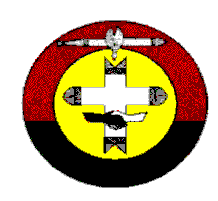 northern regional council 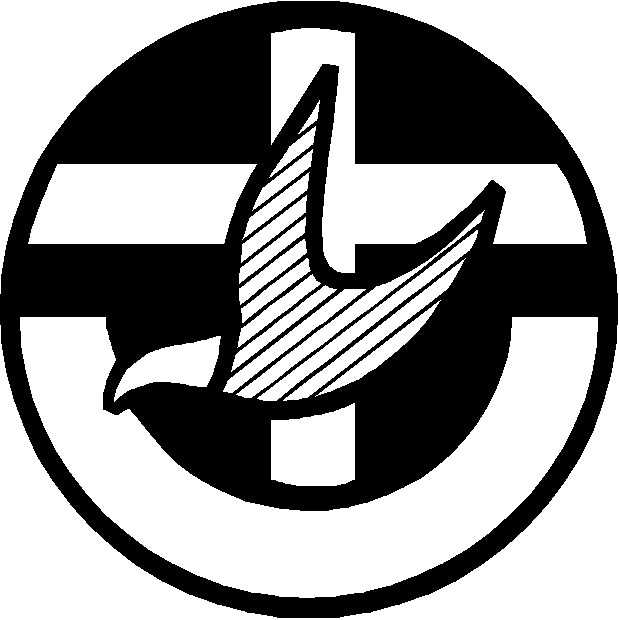 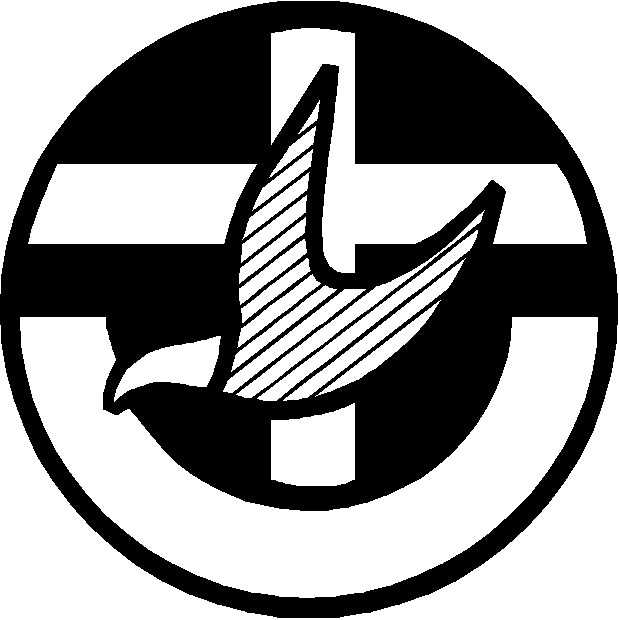 of the uniting aboriginal & islander christian congressUNITING CHURCH IN AUSTRALIAABN  90 769 121 873Postal: PO Box 38221	               Phone:  08 8982 3400   Winnellie  NT  0821              Fax:  08 8982 3499Email: nrccadmin@ns.uca.org.auPosition vacant